The children attending extra-curricular activities before school should meet the club provider promptly at the appropriate time at the pedestrian gate on Charmouth Road. They will be taken to their club and will go straight to class when it finishesChildren attending sports activities are to come to school in their PE kits and bring a change of footwear.No football strips are to be worn for any clubFootball Club – children to change their footwear and leave their bags under the cycle rack shelterAt the end of the school day, Key Stage 2 children should make their way to their activity/meeting point. At the end of the school day, Key Stage 1 teachers will hold on to the children until they are collected for their activityForest School – The Year 5 children will change into their Forest School clothes in 5G and take all of their belongings to the outdoor classroomForest School – The Year 6 children will change into their Forest School clothes in 6N and take all of their belongings to the outdoor classroomThe Year 5/6 children attending the second cricket session must leave the school site at the end of the day and return at 4.30pmThe Year 3-6 children attending the second drama session must leave the school site at the end of the day and return at 4.30pm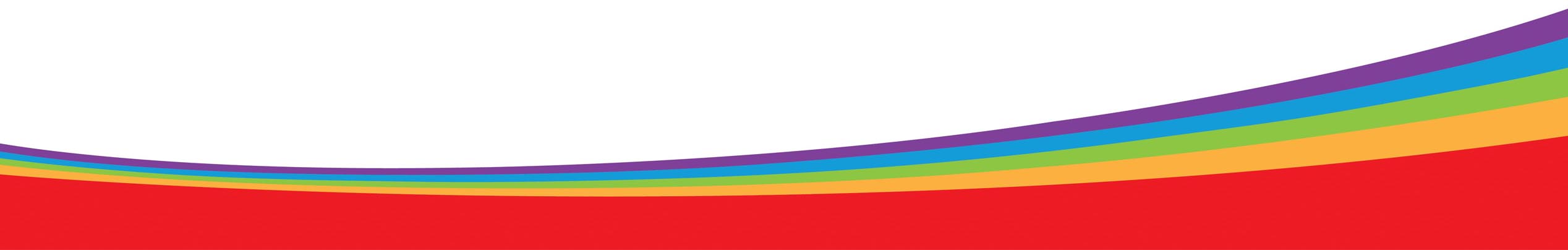 Extra-Curricular Activities Terms 5 & 6 2024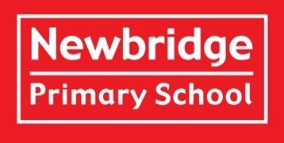 Extra-Curricular Activities Terms 5 & 6 2024Extra-Curricular Activities Terms 5 & 6 2024Extra-Curricular Activities Terms 5 & 6 2024Extra-Curricular Activities Terms 5 & 6 2024Extra-Curricular Activities Terms 5 & 6 2024Extra-Curricular Activities Terms 5 & 6 2024Extra-Curricular Activities Terms 5 & 6 2024ClubFee Required(Yes/No)How to applyYear GroupTimeBaseCollection PointMondayKorean ClubNoDetails on the websiteYears 4 - 63.15pm - 4.30pmThe Hub (Lower School)Outside the school office at 4.30pmMondayGirls Football(Mr Newman & Bath City)NoOnline formYears 3 - 612:05pm – 12:35pm FieldChildren go to lunch following the clubMondayGirls Football Team Training(Bath City)NoOnline formYears 4 - 63:15pm – 4:15pmFieldONLY 18 SPACES AVAILABLE FOR THOSE WHO TRAIN AT A FOOTBALL CLUB – NAMES WILL BE CHOSENSide gate by the school office at 4.15pmTuesdayFootball Club(SWSP Bristol) YesDetails on the websitehttps://swsp.co.uk/product/newbridge-primary-school-term-5-6/Years 1 - 43.15pm - 4.30pmFieldLower School Hall (if wet)Side gate by the school office at 4.30pmTuesdayKawaii Drawing Club(Mrs Dinsdale)NoOnline formYear 512pm-12:30pmBee ClassChildren go to lunch following the clubTuesdayTable Tennis(Mr Wallace)NoOnline formYears 5 – 68am – 8:45amLower School HallCharmouth Road pedestrian gateWednesdayGymnastics Club(Slinks)YesDetails on the websiteYears 1 - 68.00am - 8.45amUpper School HallCharmouth Road pedestrian gateWednesdayChoir(Mrs Best)NoContinued from last termYears 3 – 612.00pm – 12.30pmMusic RoomChildren go to lunch following the clubWednesdayAlternative Games(Mr Wallace)NoOnline formYears 3 - 43:15pm – 4:30pmFieldSide gate by the school office at 4.30pmWednesdayArt for Art’s Sake Club(Mr Baigent)YesDetails on the websiteYears 3 - 63.15pm - 4.30pmArt RoomLower School foyer entrance at 4.30pmWednesdayTennis Club(Rich Little)YesDetails on the websiteYears 1 & 23.15pm - 4.20pmLower School playground(Lower School Hall if wet)Side gate by the school office at 4.20pmThursdayJudo Club(Fyn Gleeson) YesDetails on the websiteYears 3 - 68.00am - 8.45amUpper School HallCharmouth Road pedestrian gateThursdayBook Club(Mrs Ross)NoOnline formYears 5 & 63.15pm – 4.15pm6KRFive bar gate next to the school office at 4.15pmThursdayHama Bead Club(Mrs O’Byrne)NoOnline formYears 1 & 212.00pm – 12.30pm1EO ClassONLY 10 PLACES AVAILABLEChildren go to lunch following the clubThursdayFrisbee Club(Mrs Hansard and ex Newbridge Children)NoOnline formYear 5 & 63:15pm-4:15pmLower School PlaygroundSide gate by the school office at 4.15pmThursdayBoys’ Football Club(Mr Farrier & Mr Wallace)NoOnline formYears 4, 5 & 63.15pm - 4.15pmField(Change boots under cycle shelter)Side gate by the school office at 4.15pmThursdayCricket Club (Tom Baker)YesDetails on the websiteYear 3 & 4Years 5 & 63.15pm - 4.30pm4.30pm – 5.30pmUpper School playgroundFive bar gate next to the school office at 4.30pm & 5.30pmThursdayDrama Club (Mr Baigent)YesDetails on the websiteYears 1 & 23.15pm - 4.15pmLower School HallSide gate by the school office at 4.15pmThursdayRondo Drama Club (Mr Baigent)YesDetails on the websiteYears 3 - 64.15pm – 5.45pmLower School HallSide gate by the school office at 5.45pmFridayTennis Club (Rich Little)YesDetails on the websiteYears 3, 4, 5, 63.15pm - 4.20pmLower School playgroundLower School Hall if wetSide gate by the school office at 4.20pmFridayEveryone Active(Ms Kennaugh)NoNo need to bookWhole School8:10am-8:40amUpper School HallCharmouth Road pedestrian gate